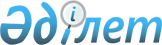 2022-2024 жылдарға арналған Қамыстыбас ауылдық округінің бюджеті туралы
					
			Мерзімі біткен
			
			
		
					Қызылорда облысы Арал аудандық мәслихатының 2021 жылғы 29 желтоқсандағы № 201 шешімі. Мерзімі біткендіктен қолданыс тоқтатылды
      "Қазақстан Республикасының Бюджет кодексі" Қазақстан Республикасы Кодексінің 75-бабының 2-тармағына, "Қазақстан Республикасындағы жергілікті мемлекеттік басқару және өзін-өзі басқару туралы" Қазақстан Республикасы Заңының 6-бабының 2-7-тармағына сәйкес Арал аудандық мәслихаты ШЕШТІ:
      1. 2022-2024 жылдарға арналған Қамыстыбас ауылдық округінің бюджеті 1-қосымшаға сәйкес, оның ішінде 2022 жылға мынадай көлемдерде бекітілсін:
      1) кірістер – 64 984 мың теңге;
      салықтық түсімдер – 2 723 мың теңге;
      салықтық емес түсімдер – 0;
      негізгі капиталды сатудан түсетін түсімдер – 0;
      трансферттер түсімі – 62 261 мың теңге
      2) шығындар – 65 045,8 мың теңге;
      3) таза бюджеттік кредиттеу – 0;
      бюджеттік кредиттер – 0;
      бюджеттік кредиттерді өтеу – 0;
      4) қаржы активтерімен жасалатын операциялар бойынша сальдо – 0;
      қаржы активтерін сатып алу - 0;
      мемлекеттік қаржы активтерін сатудан түсетін түсімдер - 0;
      5) бюджет тапшылығы (профициті) – 61,8,0 мың теңге;
      6) бюджет тапшылығын қаржыландыру (профицитін пайдалану) – 61,8 мың теңге.".
      қарыздар түсімі – 0;
      қарыздарды өтеу – 0;
      бюджет қаражатының пайдаланылатын қалдықтары – 0.
      Ескерту. 1-тармақ жаңа редакцияда - Қызылорда облысы Арал аудандық мәслихатының 05.12.2022 № 324 шешімімен (01.01.2022 бастап қолданысқа енгізіледі).


      2. Осы шешім 2022 жылғы 1 қаңтардан бастап қолданысқа енгізіледі. Қамыстыбас ауылдық округінің 2022 жылға арналған бюджеті
      Ескерту. 1-қосымша жаңа редакцияда - Қызылорда облысы Арал аудандық мәслихатының 05.12.2022 № 324 шешімімен (01.01.2022 бастап қолданысқа енгізіледі). Қамыстыбас ауылдық округінің 2023 жылға арналған бюджеті Қамыстыбас ауылдық округінің 2024 жылға арналған бюджеті
					© 2012. Қазақстан Республикасы Әділет министрлігінің «Қазақстан Республикасының Заңнама және құқықтық ақпарат институты» ШЖҚ РМК
				
      Арал аудандық мәслихатының хатшысы

Б.Турахметов
Арал аудандық мәслихатының
2021 жылғы "29" желтоқсандағы
№ 201 шешіміне 1-қосымша
Санаты 
Санаты 
Санаты 
Санаты 
2022 жыл сомасы 
(мың теңге)
Сыныбы 
Сыныбы 
Сыныбы 
2022 жыл сомасы 
(мың теңге)
Ішкі сыныбы
Ішкі сыныбы
2022 жыл сомасы 
(мың теңге)
Атауы 
2022 жыл сомасы 
(мың теңге)
1
2
3
4
5
1. Кірістер
64 984
1
Салықтық түсімдер
2 723
04
Меншiкке салынатын салықтар
2723
1
Мүлiкке салынатын салықтар
85
3
Жерсалығы
175
4
Көлiк құралдарына салынатын салық
2 434
05
Тауарларға, жұмыстарғажәне қызметтерге салынатын ішкі салықтар
29
3
Табиғи және басқа да ресурстарды пайдаланғаны үшін түсітетін түсімдер
29
4
Трансферттердіңтүсімдері
62 261
02
Мемлекеттiк басқарудың жоғары тұрған органдарынан түсетiн трансферттер
62 261
3
Аудандардың (облыстық маңызы бар қаланың) бюджетінен трансферттер
62 261
Функционалдық топ
Функционалдық топ
Функционалдық топ
Функционалдық топ
2022 жыл сомасы
Бюджеттік бағдарламалардың әкімшісі
Бюджеттік бағдарламалардың әкімшісі
Бюджеттік бағдарламалардың әкімшісі
2022 жыл сомасы
Бағдарлама 
Бағдарлама 
2022 жыл сомасы
Атауы 
2022 жыл сомасы
2. Шығындар
65 045,8
01
Жалпы сипаттағы мемлекеттік қызметтер
35 260
124
Аудандық маңызы бар қала, ауыл, кент, ауылдық округ әкімінің аппараты
35 260
001
Аудандық маңызы бар қала, ауыл, кент, ауылдық округ әкімінің қызметін қамтамасыз ету жөніндегі қызметтер
35 260
07
Тұрғынүй-коммуналдықшаруашылық
1 406,5
124
Аудандық маңызы бар қала, ауыл, кент, ауылдық округ әкімінің аппараты
 1 406,5
008
Елде мекендердегі көшелерді жарықтандыру
907
009
Елдi мекендердiң санитариясын қамтамасыз ету
300
011
Елді мекендерді көгалдандыру мен абаттандыру
199,5
08
Мәдениет, спорт, туризм және ақпараттық кеңістiк
28 379,3
124
Аудандық маңызы бар қала, ауыл, кент, ауылдық округ әкімінің аппараты
28 379,3
006
Жергілікті деңгейде мәдени-демалыс жұмысын қолдау
28 379,3
3. Таза бюджеттік кредит беру
0
Бюджеттік кредиттер
0
5
Бюджеттік кредиттерді өтеу
0
4. Қаржы активтерімен жасалатын операциялар бойынша сальдо
0
Қаржы активтерін сатып алу
0
5. Бюджет тапшылығы (профициті)
-61,8
6. бюджет тапшылығын қаржыландыру (профицитін пайдалану)
61,8
8
Бюджет қаражатының пайдаланатын қалдықтары
61,8
1
Бюджет қаражатының бос қалдықтары
61,8
01
Бюджет қаражатының бос қалдықтары
61,8
2
Есепті кезең соңындағы бюджет қаражатының қалдықтары
0
01
Есепті кезеңнің соңындағы бюджет қаражатының қалдықтары
0Арал аудандық мәслихатының
2021 жылғы "29" желтоқсандағы № 201
шешіміне 2-қосымша
Санаты 
Санаты 
Санаты 
Санаты 
2023 жыл сомасы 
(мың теңге)
Сыныбы 
Сыныбы 
Сыныбы 
2023 жыл сомасы 
(мың теңге)
Ішкі сыныбы
Ішкі сыныбы
2023 жыл сомасы 
(мың теңге)
Атауы 
2023 жыл сомасы 
(мың теңге)
1
2
3
4
5
1. Кірістер
45 859
1
Салықтық түсімдер
2 859
04
Меншiкке салынатын салықтар
2 829
1
Мүлiкке салынатын салықтар
89
3
Жер салығы
184
4
Көлiк құралдарына салынатын салық
2 556
05
Тауарларға, жұмыстарғажәне қызметтерге салынатын ішкі салықтар
30
3
Табиғи және басқа да ресурстарды пайдаланғаны үшін түсітетін түсімдер
30
4
Трансферттердің түсімдері
43 000
02
Мемлекеттiк басқарудың жоғары тұрған органдарынан түсетiн трансферттер
43 000
3
Аудандардың (облыстық маңызы бар қаланың) бюджетінен трансферттер
43 000
Функционалдық топ
Функционалдық топ
Функционалдық топ
Функционалдық топ
2023 жыл сомасы
Бюджеттік бағдарламалардың әкімшісі
Бюджеттік бағдарламалардың әкімшісі
Бюджеттік бағдарламалардың әкімшісі
2023 жыл сомасы
Бағдарлама 
Бағдарлама 
2023 жыл сомасы
Атауы 
2023 жыл сомасы
2. Шығындар
45 859
01
Жалпы сипаттағы мемлекеттік қызметтер
22 744
124
Аудандық маңызы бар қала, ауыл, кент, ауылдық округ әкімінің аппараты
22 744
001
Аудандық маңызы бар қала, ауыл, кент, ауылдық округ әкімінің қызметін қамтамасыз ету жөніндегі қызметтер
22 744
07
Тұрғын үй-коммуналдық шаруашылық
1 758
124
Аудандық маңызы бар қала, ауыл, кент, ауылдық округ әкімінің аппараты
1 758
008
Елде мекендердегі көшелерді жарықтандыру
1 316
009
Елдi мекендердiң санитариясын қамтамасыз ету
442
08
Мәдениет, спорт, туризм және ақпараттық кеңістiк
21 357
124
Аудандық маңызы бар қала, ауыл, кент, ауылдық округ әкімінің аппараты
21 357
006
Жергілікті деңгейде мәдени-демалыс жұмысын қолдау
21 357
3. Таза бюджеттік кредит беру
0
Бюджеттік кредиттер
0
5
Бюджеттік кредиттерді өтеу
0
4. Қаржы активтерімен жасалатын операциялар бойынша сальдо
0
Қаржы активтерін сатып алу
0
5. Бюджет тапшылығы (профициті)
0
6. бюджет тапшылығын қаржыландыру (профицитін пайдалану)
0Арал аудандық мәслихатының
2021 жылғы "29" желтоқсандағы № 201
шешіміне 3-қосымша
Санаты 
Санаты 
Санаты 
Санаты 
2024 жыл сомасы 
(мың теңге)
Сыныбы 
Сыныбы 
Сыныбы 
2024 жыл сомасы 
(мың теңге)
Ішкі сыныбы
Ішкі сыныбы
2024 жыл сомасы 
(мың теңге)
Атауы 
2024 жыл сомасы 
(мың теңге)
1
2
3
4
5
1. Кірістер
46 046
1
Салықтық түсімдер
3 002
04
Меншiкке салынатын салықтар
2971
1
Мүлiкке салынатын салықтар
94
3
Жер салығы
193
4
Көлiк құралдарына салынатын салық
2 684
05
Тауарларға, жұмыстарғажәне қызметтерге салынатын ішкі салықтар
31
3
Табиғи және басқа да ресурстарды пайдаланғаны үшін түсітетін түсімдер
31
4
Трансферттердіңтүсімдері
43044
02
Мемлекеттiк басқарудың жоғары тұрған органдарынан түсетiн трансферттер
43 044
3
Аудандардың (облыстық маңызы бар қаланың) бюджетінен трансферттер
43 044
Функционалдық топ
Функционалдық топ
Функционалдық топ
Функционалдық топ
2024 жыл сомасы
Бюджеттік бағдарламалардың әкімшісі
Бюджеттік бағдарламалардың әкімшісі
Бюджеттік бағдарламалардың әкімшісі
2024 жыл сомасы
Бағдарлама 
Бағдарлама 
2024 жыл сомасы
Атауы 
2024 жыл сомасы
2. Шығындар
46046
01
Жалпы сипаттағы мемлекеттік қызметтер
22694
124
Аудандық маңызы бар қала, ауыл, кент, ауылдық округ әкімінің аппараты
22694
001
Аудандық маңызы бар қала, ауыл, кент, ауылдық округ әкімінің қызметін қамтамасыз ету жөніндегі қызметтер
22694
07
Тұрғынүй-коммуналдықшаруашылық
1846
124
Аудандық маңызы бар қала, ауыл, кент, ауылдық округ әкімінің аппараты
1846
008
Елде мекендердегі көшелерді жарықтандыру
1382
009
Елдi мекендердiң санитариясын қамтамасыз ету
464
08
Мәдениет, спорт, туризм және ақпараттық кеңістiк
21506
124
Аудандық маңызы бар қала, ауыл, кент, ауылдық округ әкімінің аппараты
21506
006
Жергілікті деңгейде мәдени-демалыс жұмысын қолдау
21506
3. Таза бюджеттік кредит беру
0
Бюджеттік кредиттер
0
5
Бюджеттік кредиттерді өтеу
0
4. Қаржы активтерімен жасалатын операциялар бойынша сальдо
0
Қаржы активтерін сатып алу
0
5. Бюджет тапшылығы (профициті)
0
6. бюджет тапшылығын қаржыландыру (профицитін пайдалану)
0